Cette fiche fait-elle l’objet, par ailleurs, d’une demande de mobilisation de votre Compte Personnel de Formation (CPF) auprès du service des Ressources Humaines :     Oui                      NonNB : Le CPF ne peut pas être mobilisé pour T1, FS, PPAutres raisons susceptibles de motiver votre candidature à cette mission :Objectifs attendus au regard de vos activitésPlus-value attendue (personnelle, pour le service)Formations suivies durant les deux années précédentes Pour chaque formation suivie, merci de renseigner les 4 colonnes du tableau suivant :Cette partie du document est à remplir une fois la formation/mission réalisée.Elle est à remettre à votre supérieur hiérarchique dans les 15 jours suivant votre retour.Objet de la formationContenu – Restitution de missionActions induitesPoints de vigilanceBilan personnel de la formationCivilité :Civilité :Civilité :Civilité :Civilité : Madame    Monsieur Madame    Monsieur Madame    MonsieurPrénoms :      Prénoms :      Nom d’usage :        Nom d’usage :        Nom d’usage :        Nom de naissance :      Nom de naissance :      Fonctions :Fonctions :Fonctions :Fonctions :Fonctions :   Corps d’inspection   Corps d’inspection   Corps d’inspection   Chef d’établissement   Chef d’établissement   Enseignant du 1er degré   Enseignant du 1er degré   Enseignant du 1er degré   Enseignant du 2nd degré   Enseignant du 2nd degréATSS :   Administratif     –        Santé       –          Social   Affecté(e) au Rectorat  └> Adresse administrative si autre :      ATSS :   Administratif     –        Santé       –          Social   Affecté(e) au Rectorat  └> Adresse administrative si autre :      ATSS :   Administratif     –        Santé       –          Social   Affecté(e) au Rectorat  └> Adresse administrative si autre :      ATSS :   Administratif     –        Santé       –          Social   Affecté(e) au Rectorat  └> Adresse administrative si autre :      ATSS :   Administratif     –        Santé       –          Social   Affecté(e) au Rectorat  └> Adresse administrative si autre :      Coordonnées :Coordonnées :Coordonnées :Coordonnées :Coordonnées :Téléphone : 0696 00 00 00Adresse mail :       @ac-martinique.frAdresse mail :       @ac-martinique.frAdresse mail :       @ac-martinique.frAdresse mail :       @ac-martinique.frInformations relatives à la formation :Informations relatives à la formation :Informations relatives à la formation :Informations relatives à la formation :Informations relatives à la formation :Intitulé de la formation :      Intitulé de la formation :      Intitulé de la formation :      Intitulé de la formation :      Intitulé de la formation :      Dates de la formation : du    au   Dates de la formation : du    au   Dates de la formation : du    au   Dates de la formation : du    au   Dates de la formation : du    au   Lieu de la formation :       Lieu de la formation :       Lieu de la formation :       Lieu de la formation :       Lieu de la formation :       Sortie de l’Académie :  NON  OUI :   L’agent autorisé à se déplacer dans le cadre de la                    formation s’engage à rendre un rapport exhaustif                    de sa mission à son supérieur hiérarchique dans                    un délai de 15 jours suivant la fin de celle-ci.                                                                                                                     └> Signature :         Sortie de l’Académie :  NON  OUI :   L’agent autorisé à se déplacer dans le cadre de la                    formation s’engage à rendre un rapport exhaustif                    de sa mission à son supérieur hiérarchique dans                    un délai de 15 jours suivant la fin de celle-ci.                                                                                                                     └> Signature :         Sortie de l’Académie :  NON  OUI :   L’agent autorisé à se déplacer dans le cadre de la                    formation s’engage à rendre un rapport exhaustif                    de sa mission à son supérieur hiérarchique dans                    un délai de 15 jours suivant la fin de celle-ci.                                                                                                                     └> Signature :         Sortie de l’Académie :  NON  OUI :   L’agent autorisé à se déplacer dans le cadre de la                    formation s’engage à rendre un rapport exhaustif                    de sa mission à son supérieur hiérarchique dans                    un délai de 15 jours suivant la fin de celle-ci.                                                                                                                     └> Signature :         Date de départ :  Date de départ :  Date de départ :  Date de retour :  Date de retour :  Justification de la nécessité de la mission pour l’exercice de vos fonctions :200 caracteres maximumJustification de la nécessité de la mission pour l’exercice de vos fonctions :200 caracteres maximumJustification de la nécessité de la mission pour l’exercice de vos fonctions :200 caracteres maximumJustification de la nécessité de la mission pour l’exercice de vos fonctions :200 caracteres maximumJustification de la nécessité de la mission pour l’exercice de vos fonctions :200 caracteres maximumMissions spécifiques :Missions spécifiques :Missions spécifiques :Missions spécifiques :Missions spécifiques :  Membre d’un groupe de pilotage  Tuteur d’un personnel d’encadrement  Tuteur d’un personnel pédagogique  Tuteur d’un personnel administratif  Autre tuteur :        Membre d’un groupe de pilotage  Tuteur d’un personnel d’encadrement  Tuteur d’un personnel pédagogique  Tuteur d’un personnel administratif  Autre tuteur :        Chef d’établissement d’affectation d’un PERDIR stagiaire  Stagiaire en formation initiale  Titulaire depuis moins d’un an  Chargé(e) de mission  Autre :  Chef d’établissement d’affectation d’un PERDIR stagiaire  Stagiaire en formation initiale  Titulaire depuis moins d’un an  Chargé(e) de mission  Autre :  Chef d’établissement d’affectation d’un PERDIR stagiaire  Stagiaire en formation initiale  Titulaire depuis moins d’un an  Chargé(e) de mission  Autre :En rapport avec le thème de la formation :Chargé(e) de mission académique ou référent(e)  Nature :      Formateur intervenant sur le thème   En académie      Hors académie      à l’ESENEn rapport avec le thème de la formation :Chargé(e) de mission académique ou référent(e)  Nature :      Formateur intervenant sur le thème   En académie      Hors académie      à l’ESENEn rapport avec le thème de la formation :Chargé(e) de mission académique ou référent(e)  Nature :      Formateur intervenant sur le thème   En académie      Hors académie      à l’ESENEn rapport avec le thème de la formation :Chargé(e) de mission académique ou référent(e)  Nature :      Formateur intervenant sur le thème   En académie      Hors académie      à l’ESENEn rapport avec le thème de la formation :Chargé(e) de mission académique ou référent(e)  Nature :      Formateur intervenant sur le thème   En académie      Hors académie      à l’ESENRaison susceptible de motiver votre candidature (1 seule réponse) :Raison susceptible de motiver votre candidature (1 seule réponse) :Raison susceptible de motiver votre candidature (1 seule réponse) :Raison susceptible de motiver votre candidature (1 seule réponse) :Raison susceptible de motiver votre candidature (1 seule réponse) : T1 Adaptation immédiate au poste de travail FS Formation statutaire BC Bilan de compétence T2 Adaptation à l’évolution prévisible des métiers T1 Adaptation immédiate au poste de travail FS Formation statutaire BC Bilan de compétence T2 Adaptation à l’évolution prévisible des métiers T1 Adaptation immédiate au poste de travail FS Formation statutaire BC Bilan de compétence T2 Adaptation à l’évolution prévisible des métiers PEC Préparation aux concours PP Période de professionnalisation VAE (Validation des acquis d’expérience T3 Développement/acquisition de nouvelles qualification (développement personnel) PEC Préparation aux concours PP Période de professionnalisation VAE (Validation des acquis d’expérience T3 Développement/acquisition de nouvelles qualification (développement personnel)400 caractères maximumDate de la formationIntitulé de la formationLieu de la formationNom de l’organismeObjectifs de la formationSuite à cette formation :travaux que vous avez réalisés ou mise en pratique dans votre activité professionnelleDu auIntituléLieuOrganisme100 caractères maximum100 caractères maximumDu auIntituléLieuOrganisme100 caractères maximum100 caractères maximumDu auIntituléLieuOrganisme100 caractères maximum100 caractères maximumDu auIntituléLieuOrganisme100 caractères maximum100 caractères maximumDu auIntituléLieuOrganisme100 caractères maximum100 caractères maximumDu auIntituléLieuOrganisme100 caractères maximum100 caractères maximumDu auIntituléLieuOrganisme100 caractères maximum100 caractères maximumAvis du supérieur hiérarchiqueAvis du supérieur hiérarchiqueDécision du RecteurDécision du Recteur Avis favorable Avis défavorableSignature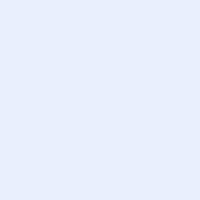 Avis ...Signature60 caractères maximum600 caractères maximum250 caractères maximum250 caractères maximum350 caractères maximum